Vierdaagse trainingTraining “Creatief rouwen”Creatieve begeleiding van rouwende kinderen en jongeren óf volwassenen  Vierdaagse training 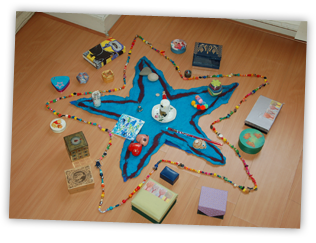 Soms lijkt de dood nog heel ver weg. Een kind heeft er wel eens over gehoord bij een kennis, een vriendje of vriendinnetje, maar dan in eens overkomt het hem.Plotseling gaat er iemand dood die voor hem een belangrijke plaats in zijn leven inneemt. Zijn hele leven staat op z’n kop. Allerlei gevoelens stromen door het lichaam. Hij is verdrietig, boos, hij voelt zich schuldig of angstig. Het kan ook zijn dat hij zich erg eenzaam voelt of jaloers. Alle gevoelens wisselen elkaar zo snel af. Soms voelt een kind helemaal niets, terwijl de omgeving dat maar raar vindt. Een kind is gewoon helemaal de kluts kwijt. Dat noemen ze rouwen. Rouwen is hard werken. Deze training zal ik het teken staan hoe je als volwassene / hulpverlener rouw kan herkennen, en hoe je kinderen en jongeren kan ondersteunen.Inhoud van de training Ieder rouwproces bestaat uit een aantal stappen. Logischerwijs zou je verwachten dat ze elkaar opvolgen, maar dit is niet zo. Rouw gaat zijn eigen weg. Deze stappen worden ook wel rouwtaken genoemd; met deze taken gaan we in een vierdaagse training aan de slag. Per trainingsdag zal er een rouwtaak aan de orde komen.Het programma ziet er als volgt uit:Dag 1Uitleg over rouwtaak 1
Uitleg over de rouwtaken in het algemeen.
Uitleg over de aandachtspunten bij kinderen van nul tot ongeveer twaalf jaar die te maken krijgen met een verlieservaring.
Oefenen met het gebruik van creatieve middelen die passen bij rouwtaak 1.Dag 2Uitleg over rouwtaak 2
Uitleg over hoe je een kind vertelt dat er iemand is overleden of gaat overlijden.
Oefenen met het gebruik van creatieve middelen die passen bij rouwtaak 2.Dag 3Uitleg over rouwtaak 3
Hoe rouwen jonge kinderen, hoe uiten ze hun emoties?
Oefenen met het gebruik van creatieve middelen die passen bij rouwtaak 3.Dag 4Uitleg over rouwtaak 4
Hoe kunnen volwassenen contact maken met kinderen en hen begeleiden in hun rouwproces?
Oefenen met het gebruik van creatieve middelen die passen bij rouwtaak 4.WerkwijzeIn alle trainingen komt in de ochtend de theorie aan de orde. In de middag gaat de deelnemer zelf aan de slag door het doen van praktijkoefeningen die beroep doen op de eigen creativiteit. Er is de hele dag door gelegenheid voor vragen en opmerkingen.Doelgroep De trainingen zijn bedoeld voor iedereen die interesse heeft om meer over de achtergrond van verlies en rouw te leren. Te denken valt aan mensen die werkzaam zijn als maatschappelijk werker, therapeuten, psychologen, mensen in de uitvaartbranche, op scholen en / of andere hulpverleners zoals verpleegkundigen, thuiszorgpersoneel, enzovoort.